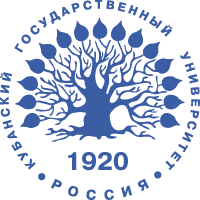 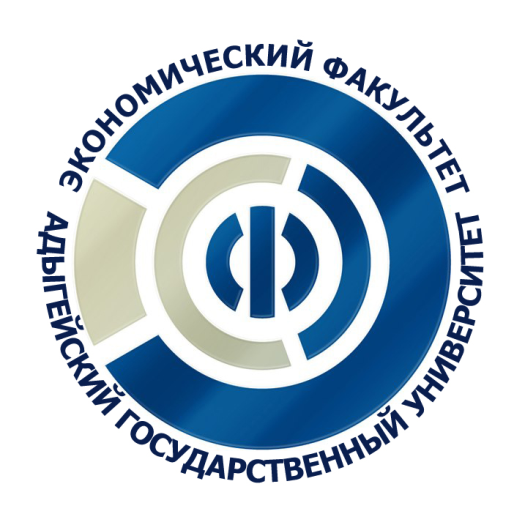 ИНФОРМАЦИОННОЕ ПИСЬМОУважаемые коллеги!Кубанский государственный университет и Адыгейский государственный университет приглашают Вас принять участие в III Всероссийской с международным участием научно-практической конференции «Актуальные проблемы стратегического управления территориальным развитием 2021». Конференция состоится 20-21 мая 2021 г. в 10.00.В связи со сложившейся эпидемиологической обстановкой, конференция будет проходить как в очном формате, так и в режиме он-лайн на современной платформе Microsoft Teams. Иногородним участникам в режиме он-лайн необходимо подключиться к конференции на собственном устройстве по ссылке.Адрес для дистанционного он-лайн участия:https://teams.microsoft.com/l/team/19%3a76671428d070432fb83b8d6394fc25ee%40thread.tacv2/conversations?groupId=8b857ef4-552c-4de4-bbec-14f29addf0ec&tenantId=6d37bb02-675c-4e1e-ae02-0aa598c9ce76Название команды: Актуальные проблемы стратегического управления - 2021Код: fc2bpduК участию  в конференции приглашаются ученые, преподаватели, аспиранты, докторанты, соискатели, специалисты органов власти и предприятий, учреждений,  ведущие научные исследования. Язык проведения конференции: русский.Участие в конференции – бесплатное, организационный взнос не предусматривается. Транспортные расходы, проживание и питание – за счет направляющей стороны или собственных средств участника. Вопросами организации и питания Оргкомитет не занимается.Желающие принять участие в конференции (с публикацией в электронном сборнике материалов конференции) должны зарегистрироваться, заполнить форму заявки и прикрепить статью (в формате .DOC, например, Иванов_Статья.doc) до 16 мая 2021 г. включительно на сайте конференции http://agora.guru.ru/display.php?conf=strategy-2021Для аспирантов и магистрантов, публикующих статью не в соавторстве с научным руководителем необходимо также отправить сканированную копию рецензии-рекомендации научного руководителя, например, Иванов_рецензия на электронный адрес babichevk@list.ruСайт конференции http://agora.guru.ru/display.php?conf=strategy-2021 По результатам конференции планируется выпуск сборника материалов конференции в форме электронного сборника научных статей с присвоением  кодов УДК, ББК  и включением постатейно в наукометрическую базу РИНЦ.Материалы конференции будут также размещены на сайте конференции.Напоминаем, что в соответствии с Положением о порядке присуждения ученых степеней Постановления Правительства РФ №475 от 20.06.2011 г. работы, опубликованные в материалах всероссийских и международных конференций, приравниваются к опубликованным работам, отражающим основные научные результаты диссертации.НАПРАВЛЕНИЯ  РАБОТЫ КОНФЕРЕНЦИИ:Государственное и муниципальное управлениеКорпоративное управление Цифровая трансформация отраслей экономики и социальной сферыМаркетингСтратегическое управление территориальными системамиРегиональная экономикаЭкономические проблемы реального сектора экономики Экологическая безопасность территорийПроблемы развития социальной сферыРаботы, оформленные с нарушением требований к оформлению рукописи или направленные после окончания срока приема заявок, а также не соответствующие уровню и тематике конференции, содержащие высокий (более 25) процент заимствований к публикации не принимаются. Редколлегия оставляет за собой право отклонять работы без объяснений причин авторам и возврата поданных материалов к публикации.  Каждая статья проходит проверку на уникальность. Проверка всей статьи, включая список литературы, будет осуществляться в системе Антиплагиат.вуз (КубГУ). Студенты публикуются только в соавторстве с научным руководителем.Статьи печатаются в авторской редакции. Редколлегия не несет ответственности за содержание статей. Рукописи не редактируются, автор или коллектив авторов несут ответственность за научное содержание и изложение материалов, а также подтверждают самостоятельность и оригинальность текстов работ, несут ответственность за нарушение авторских и смежных прав.Каждый автор имеет право разместить в сборнике не более двух статей, в том числе и в соавторстве. Координаты Организационного комитета конференции:. Краснодар, ул. Ставропольская, 149, КубГУ, кафедра организации и планирования местного развития, к. 407/б. Телефон: 8(861) 2339887; e-mail: opmr@manag.kubsu.ruСайт конференции:http://agora.guru.ru/display.php?conf=strategy-2021Телефоны координаторов конференции:Илясова Елена Валерьевна +7 918 993 37 48Уважаемые коллеги!Оргкомитет будет благодарен Вам за распространение данной информации среди преподавателей и студентов ВУЗов, специалистов организаций и органов управления, которые будут заинтересованы в публикации материалов.ОРГКОМИТЕТТРЕБОВАНИЯ К ОФОРМЛЕНИЮ МАТЕРИАЛОВИмя файла: Фамилия_Статья.doc (Иванов_Статья.doc)Параметры страницы: формат – А 4; ориентация – книжная.Параметры форматирования: поля – правое, левое, сверху, снизу – ; без нумерации страниц. Редактор: Microsoft Word 2003-2016 для Windows;Параметры текста: шрифт – Times New Roman, кегль – 14, абзац - ., интервал – единичный (1,0). Аннотация и ключевые слова набираются 12 кеглем через единичный интервал – 1,0.Маркеры в списках используются одинаковые для всей статьи, например:низкий уровень квалификации персонала; отсутствие методических материалов.Кавычки оформляются только «елочкой», например, «сверху-вниз».Дефис используется только по правилам орфографии, например «социально-экономический», «5-7 страниц». В остальных случаях применяется короткое тире «–», например, «интервал – единичный».Объем публикации: 5-6 страниц.Название статьи печатается заглавными буквами по центру с применением полужирного начертания (на русском и, через пустую строку, английском языках), ниже через пустую строку печатаются инициалы и Фамилия автора(ов) с применением полужирного начертания на русском и, через пустую строку,  английском языках); через пустую указывается Аннотация (80- 100 слов) и ключевые слова (до 5-6 слов) (на русском и английском языках); ниже через пустую строку печатается текст статьи.Номер источника указывается внутри текста в квадратных скобках [2, С. 24] с указанием страницы и оформляются по ГОСТ 7.0.5.-2008; нумерация ссылок на источники в тексте сквозная в порядке упоминания источников в тексте; таблицы и рисунки нумеруются и должны иметь названия (форматируются по центру, без абзацного отступа, нумерация сквозная), шрифт текста и показателей в таблицах и рисунках также Times New Roman, но не более, чем 12 кегль через единичный интервал – 1,0.В конце статьи приводится библиографический список по мере упоминания источников в ссылках в тексте, оформленный по ГОСТ 7.0.5.-2008, 12 кегль через единичный интервал – 1,0.Количество  источников должно быть не менее 3. При этом автор отвечает за достоверность сведений, точность цитирования и ссылок на официальные документы и другие источники. Запрещается использовать в тексте  автоматические ссылки, гиперссылки и автоматические сноски Word.ПРИМЕР ОФОРМЛЕНИЯ СТАТЬИ ИНСТИТУЦИОНАЛЬНЫЕ БАРЬЕРЫ ФОРМИРОВАНИЯ И РАЗВИТИЯ МЕХАНИЗМОВ МЕЖМУНИЦИПАЛЬНОГО СОТРУДНИЧЕСТВА В РОССИИINSTITUTIONAL BARRIERS TO THE FORMATION AND DEVELOPMENT OF MECHANISMS FOR INTER-MUNICIPAL COOPERATION IN RUSSIAИ.И. ИвановI.I. IvanovАннотация. Современные проблемы межмуниципального сотрудничества остаются нерешенными до сих пор. Важным условием здесь выступают институциональные ограничения, которые связаны с формированием и реализацией экономической политики на местах по принципу «сверху-вниз», осуществления местными органами власти своих полномочий в рамках границ муниципального образования без учета и возможностей взаимодействия осуществления конкурентных преимуществ с соседними административными образованиями, а также несовершенство законодательной базы в этой сфере.Abstract. Modern problems of inter-municipal cooperation remain to this day. The important condition here are the institutional constraints that are associated with the formation and implementation of economic policy in the field on a “top-down”, the local authorities of their powers under the municipal boundaries without and interoperabilityм of the competitive advantages with neighboring regions, and imperfection of the legal framework in this field.Ключевые слова: межмуниципальное сотрудничество, институциональные ограниченияKey words: inter-municipal cooperation, the institutional constraintsОсновой развития муниципальных образований выступают возможности и механизмы формирования собственных финансовых источников для реализации направлений социально-экономического развития территорий [1]. При этом в регионах современной России остаются многие нерешенные проблемы, связанные в первую очередь с обеспечением качественных условий жизнедеятельности населения. Одним из краеугольных камней в данном контексте выступает политика региональных и местных властей, которая преимущественно формируется и реализуется в системе вертикальных механизмов принятия решений по принципу «сверху-вниз». По этому поводу в научной литературе утвердились достаточно точные представления о системе и возможностях социально- экономического развития муниципальных образований России. Например, по мнению С.Г. Кордонского, современные процессы реформирования жизнедеятельности в стране привели к повсеместной зависимости местного самоуправления (что, по сути, превратило его в муниципальное управление на местах) от государственных уровней власти, где концентрируются огромные финансовые ресурсы, распределяющиеся по всей территории страны и регионов. В частности, автор отмечает: «Муниципальное управление функционирует в основном на базе ресурсов, распределяемых «старшими» уровнями административно-территориального устройства… Органы местного самоуправления… не являются органами государственной власти» [2, С. 20]. В связи с этим…Таблица 1Структура местных финансов по бюджетам типов муниципальных образований в Краснодарском крае, .…[Текст]Рис. 1. Типы форм межмуниципального сотрудничества в РФ…[Текст]Библиографический списокКраткая презентация стратегии 2030// Сайт министерства экономики Краснодарского края [Электронный ресурс]. URL: https://economy.krasnodar.ru/berezhl-proizv/proekt-berezhlivaya-kuban/  (дата обращения: 11.12.2020).  Кордонский С.Г. Административно-территориальная структура и ее ресурсно-сословная природа // Мир России. – 2009. – №3. – С. 17-21.КУБАНСКИЙГОСУДАРСТВЕННЫЙ УНИВЕРСИТЕТАдыгейский государственный университет Субъект РФТипы муниципальных образованийДоходы,  %Расходы, %Количество МОЧисленность нас., %Краснодарский крайМуниципальный район38,138,537–Краснодарский крайГородской округ52,150,9738,2Краснодарский крайГородское поселение3,53,93021,4Краснодарский крайСельское поселение6,26,635240,3